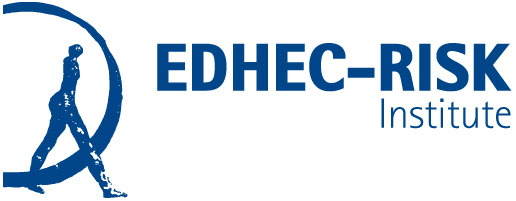 Press Release	London, New York, Nice, 4 February 2020EDHEC-Risk Institute aims to advance goal-based wealth management with an application to retirement investing, in collaboration with Bank of America Building upon fundamental research on risk allocation and goal-based wealth management conducted in recent years, EDHEC-Risk Institute announced today that it is collaborating with Bank of America to develop new research on goal-based investing for the construction of retirement investment solutions for individuals. The aim of the research is to develop a holistic goal-based investing framework for analysing optimal retirement investment decisions for individuals in the transition or de-accumulation phase of their investment lifecycle, by using a broad range of investment product categories including stocks, bonds and annuity-related products.“We are delighted to be able to work on the industry-relevant and intellectually stimulating subject of goal-based investing and applications to improved retirement solutions, in collaboration with Bank of America,” said Professor Martellini, Director of EDHEC-Risk Institute, based in Nice, France.According to Anil Suri, head of Asset Allocation and Investment Analytics for the Chief Investment Office of Merrill and Bank of America Private Bank, “This research is fundamental to delivering a client-centric, goals-based approach to investing. We expect to use the insights to explore more effective and efficient ways of providing retirement related advice and guidance to our clients.” 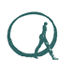 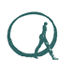 Contact:For more information, please contact: Maud GauchonTel.: +33 493 187 887 – E-mail: maud.gauchon@edhec-risk.comVisit our website: https://risk.edhec.eduAbout EDHEC-Risk InstituteAcademic Roots & Practitioner ReachFor more than 15 years, EDHEC Business School has been pursuing an ambitious policy in terms of practically relevant academic research. This policy, known as “Make an Impact”, aims to make EDHEC an academic institution of reference for the industry in a small number of areas in which the school has reached critical mass in terms of expertise and research results. Among these areas, investment management has occupied a privileged position, leading to the creation in 2001 of EDHEC-Risk Institute, which has developed an ambitious portfolio of research and educational initiatives in the domain of investment solutions for institutional and individual investors.This Institute boasts a team of permanent professors, engineers and support staff, and counts a large number of affiliate professors and research associates from the financial industry among its ranks. EDHEC-Risk Institute is located at campuses in the City of London (United Kingdom) and Nice, (France). The philosophy of the Institute is to validate its work by publication in international academic journals, as well as to make it available to the sector through its position papers, published studies and global conferences.To ensure the distribution of its research to the industry, EDHEC-Risk also provides professionals with access to its website, https://risk.edhec.edu, devoted to asset and risk management research for the industry, with a focus on investment solutions. Additionally, its quarterly newsletter is distributed to over 100,000 readers.In addition to the EDHEC Alternative Indexes, which are used as performance benchmarks for risk analysis by investors in hedge funds, and the EDHEC-IEIF Monthly Commercial Property index, which tracks the performance of the French commercial property market through SCPIs, EDHEC-Risk has recently launched a series of new initiatives.The EDHEC-Princeton Retirement Goal-Based Investing Index Series, launched in May 2018, which represent asset allocation benchmarks for innovative mass-customised target date solutions for individuals preparing for retirement; The EDHEC Bond Risk Premium Monitor, the purpose of which is to offer to investment and academic communities a tool to quantify and analyse the risk premium associated with Government bonds;The EDHEC-Risk Investment Solutions (Serious) Game, which is meant to facilitate engagement with graduate students or investment professionals enrolled on one of EDHEC-Risk’s various campus-based, blended or fully-digital educational programmes.EDHEC-Risk Institute also has highly significant executive education activities for professionals, in partnership with prestigious academic partners.In 2012, EDHEC-Risk Institute signed two strategic partnership agreements. The first was with the Operations Research and Financial Engineering department of Princeton University to set up a joint research programme in the area of investment solutions for institutions and individuals. The second was with Yale School of Management to set up joint certified executive training courses in North America and Europe in the area of risk and investment management. As part of its policy of transferring know-how to the industry, in 2013 EDHEC-Risk Institute also set up ERI Scientific Beta, which is an original initiative that aims to favour the adoption of the latest advances in smart beta design and implementation by the whole investment industry. Its academic origin provides the foundation for its strategy: offer, in the best economic conditions possible, the smart beta solutions that are most proven scientifically with full transparency in both the methods and the associated risks. EDHEC-Risk Institute also contributed to the 2016 launch of EDHEC Infrastructure Institute (EDHECinfra), a spin-off dedicated to benchmarking private infrastructure investments. EDHECinfra was created to address the profound knowledge gap faced by infrastructure investors by collecting and standardising private investment and cash flow data and running state-of-the-art asset pricing and risk models to create the performance benchmarks that are needed for asset allocation, prudential regulation and the design of infrastructure investment solutions.                     	EDHEC-Risk Institute					EDHEC Risk Institute—Europe393 promenade des Anglais					10 Fleet Place, LudgateBP 3116 - 06202 Nice Cedex 3					London EC4M 7RB		France							United Kingdom		Tel: +33 493 187 887						Tel: + 44 207 332 5600	